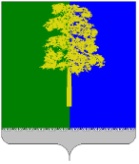 Муниципальное образование Кондинский районХанты-Мансийского автономного округа – ЮгрыАДМИНИСТРАЦИЯ КОНДИНСКОГО РАЙОНАРАСПОРЯЖЕНИЕВ целях организации системы внутреннего обеспечения соответствия требованиям антимонопольного законодательства в администрации Кондинского района (антимонопольного комплаенса):1. Внести в распоряжение администрации Кондинского района                      от 27 апреля 2020 года № 217-р «О создании комиссии по соблюдению соответствия деятельности администрации Кондинского района требованиям антимонопольного законодательства» следующее изменение:Приложение 2 к распоряжению изложить в новой редакции (приложение).2. Распоряжение разместить на официальном сайте органов местного самоуправления Кондинского района Ханты-Мансийского автономного                 округа – Югры.ст/Банк документов/Распоряжения 2023Приложениек распоряжению администрации районаот 28.08.2023 № 483-рСостав комиссии по соблюдению соответствия деятельности администрации Кондинского района требованиям антимонопольного законодательстваЗаместитель главы Кондинского района, курирующий вопросы экономического развития, финансов, налоговой политики и межбюджетных отношений, председатель комиссииПервый заместитель главы района, курирующий правовые вопросы и вопросы внутренней политики, заместитель председателя комиссииНачальник отдела муниципального регулирования и ценовой политики комитета экономического развития администрации Кондинского района, секретарь комиссииЧлены комиссии:Заместитель главы района, курирующий вопросы социальной сферыЗаместитель главы района, курирующий вопросы архитектуры и градостроительстваПредседатель комитета по финансам и налоговой политике администрации Кондинского районаНачальник юридическо-правового управления администрации Кондинского районаНачальник управления кадровой политики администрации Кондинского районаот 28 августа 2023 года№ 483-рпгт. МеждуреченскийО внесении изменения в распоряжение администрации Кондинского района                         от 27 апреля 2020 года № 217-р                                  «О создании комиссии по соблюдению соответствия деятельности администрации Кондинского района требованиям антимонопольного законодательства»Глава районаА.А. Мухин